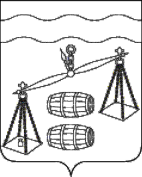 МУНИЦИПАЛЬНЫЙ РАЙОН«СУХИНИЧСКИЙ РАЙОН»Калужская областьРАЙОННАЯ ДУМАР Е Ш Е Н И ЕОт 20.12.2023                                                                                  № 376Об установлении на 2024 год размера дохода, приходящегося на каждого члена семьи, в целях признания граждан малоимущими для предоставления им по договорам социального найма жилых помещений муниципального жилищного фондаВ целях признания граждан малоимущими и предоставления им по договорам социального найма жилых помещений муниципального жилищного фонда, в соответствии с пунктом 2 части 1 статьи 14 Жилищного кодекса Российской Федерации, статьей 5 Закона Калужской области от 08.02.2006 № 170-ОЗ «О реализации прав граждан на предоставление жилых помещений муниципального жилищного фонда по договорам социального найма», постановлением Правительства Калужской областиот 07.09.2023 № 644«Об установлении величины прожиточного минимума на душу населения и по основным социально-демографическим группам населения в Калужской области на 2024 год», руководствуясь Уставом муниципального района «Сухиничский район», Районная Дума МР «Сухиничский район» РЕШИЛА:Установить на 2024 год размер дохода, приходящегося на каждого члена семьи, в целях признания граждан малоимущими для предоставления им по договорам социального найма жилых помещений муниципального жилищного фонда в сумме 21966 (двадцать одна тысяча девятьсот шестьдесят шесть) рублей.Настоящее Решение вступает в силу после его обнародованияи распространяется на правоотношения, возникшие с 01.01.2024года.Контроль за исполнением настоящего Решения возложить на администрацию МР «Сухиничский район» и комиссию Районной Думы по нормотворчеству (А.П.Симоненков).Глава муниципального района«Сухиничский район»                                                                        Н.А.Егоров